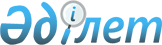 Қазақстан Республикасы Үкіметінің 2004 жылғы 22 желтоқсандағы N 1354 қаулысына толықтыру енгізу туралыҚазақстан Республикасы Үкіметінің 2005 жылғы 6 желтоқсандағы N 509е Қаулысы

      Қазақстан Республикасының Үкіметі  ҚАУЛЫ ЕТЕДІ: 

      1. "2005 жылға арналған республикалық бюджеттік бағдарламалардың паспорттарын бекіту туралы" Қазақстан Республикасы Үкіметінің 2004 жылғы 22 желтоқсандағы N 1354  қаулысына  мынадай толықтыру енгізілсін: 

      көрсетілген қаулыға  331-қосымшада : 

      "Бюджеттік бағдарламаны іске асыру жөніндегі іс-шаралар жоспары" деген 6-тармақ кестесінің 5-бағаны "және Ақмола облысының Степногорск қаласында 37 пәтерлі тұрғын үй сатып алу" деген сөздермен толықтырылсын. 

      2. Осы қаулы қол қойылған күнінен бастап қолданысқа енгізіледі.       Қазақстан Республикасының 

      Премьер-Министрі 
					© 2012. Қазақстан Республикасы Әділет министрлігінің «Қазақстан Республикасының Заңнама және құқықтық ақпарат институты» ШЖҚ РМК
				